САЖЕНЦЫ СЕЗОНА ЗИМА-ВЕСНА 2019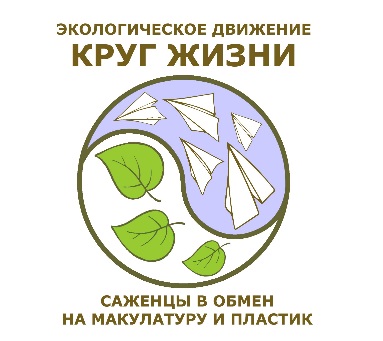 КРУГ ЖИЗНИ-САЖЕНЦЫ В ОБМЕН НА ВТОРСЫРЬЕСдача вторсырья круглогодично, для получения саженцев 17-18 мая сдать вторсырье до 20 апреля. Подробности на сайте vkrug.orgЕсли Вы сдали более 1 тонны вторсырья, но нужный саженец отсутствует в каталоге ниже, мы поможем Вам подобрать саженец индивидуально. Для этого необходимо связаться с организаторами по тел. 8-960-201-75-38 - Елена.Ель обыкновенная, саженец высотой 10-15 см-  10 кг макулатуры или 4 кг пластика (можно комбинировать)Сосна горная в кассетах, саженец высотой 10 см- 25 кг макулатуры или 11 кг пластика, (можно комбинировать)Туя западная Смарагд, саженец высотой 15см- 39 кг макулатуры или 16 кг пластика, (можно комбинировать)Молодило (для альпийских горок), саженец высотой 5 см- 39 кг макулатуры или 16 кг пластика, (можно комбинировать)Спирея японская Shirobana, саженец высотой 10-15 см- 50 кг макулатуры или 21 кг пластика, (можно комбинировать)Лапчатка Lovely Pink, саженец высотой 10 см- 50 кг макулатуры или 21 кг пластика, (можно комбинировать)дуб обыкновенный, саженец высотой 25 см- 53 кг макулатуры или 22 кг пластика, (можно комбинировать)Ива декоративная Фламинго, саженец высотой 30-40 см- 94 кг макулатуры или 40 кг пластика, (можно комбинировать)Кизильник блестящий, саженец высотой 30-40 см - 58 кг макулатуры или 25 кг пластика, (можно комбинировать)Гортензия метельчатая белая (Tardiva или Kyushu), саженец высотой 10-15 см- 64 кг макулатуры или 27 кг пластика, (можно комбинировать)Ель колючая голубая, саженец высотой 20 см- 69 кг макулатуры или 29 кг пластика, (можно комбинировать)Крыжовник Маяк, саженец высотой 40-50 см- 75 кг макулатуры или 32 кг пластика, (можно комбинировать)Смородина Влада, саженец высотой 50 см- 75 кг макулатуры или 32 кг пластика, (можно комбинировать)Кизильник горизонтальный (для альпийских горок), саженец высотой 30 см- 75 кг макулатуры или 32 кг пластика , (можно комбинировать)Тсуга канадская, саженец высотой 15-25 см- 83 кг макулатуры или 35 кг пластика, (можно комбинировать)Каштан конский, саженец высотой 25 см- 89 кг макулатуры или 38 кг пластика, (можно комбинировать)Снежноягодник розовый, саженец высотой 30-40 см- 89 кг макулатуры или 38 кг пластика, (можно комбинировать)Лапчатка Red Joker, саженец высотой 25 см- 89 кг макулатуры или 38 кг пластика, (можно комбинировать)Маньчжурский орех, саженец высотой 25 см- 97 кг макулатуры или 41 кг пластика, (можно комбинировать)Можжевельник Jade River (для альпийских горок), саженец высотой 30-40 см- 97 кг макулатуры или 41 кг пластика, (можно комбинировать)Спирея японская Neon Flash, саженец высотой 20-25 см- 100 кг макулатуры или 42 кг пластика, (можно комбинировать)Бересклет крылатый Compactus, саженец высотой 20-25 см- 100 кг макулатуры или 42 кг пластика, (можно комбинировать)Кипарис болотный (дерево-амфибия), саженец высотой 15см- 108 кг макулатуры или 46 кг пластика, (можно комбинировать)Калина Таёжный рубин, саженец высотой 50 см- 108 кг макулатуры или 46 кг пластика, (можно комбинировать)Гинкго двулопастной (экзотический целебный), саженец высотой 10-15 см- 108 кг макулатуры или 46 кг пластика, (можно комбинировать)Сосна горная в горшках, саженец высотой 20-25 см- 108 кг макулатуры или 46 кг пластика, (можно комбинировать)Пихта бальзамическая, саженец высотой 35-50 см- 108 кг макулатуры или 46 кг пластика, (можно комбинировать)Яблоня Мелба, саженец высотой 50 см- 150 кг макулатуры или 64 кг пластика, (можно комбинировать)Груша Чижовская, саженец высотой 50 см- 150 кг макулатуры или 64 кг пластика, (можно комбинировать)Туя западная Golden Globe, саженец высотой 20-25 см- 161 кг макулатуры или 68 кг пластика, (можно комбинировать)Вишня Молодежная, саженец высотой 50 см- 175 кг макулатуры или 74 кг пластика, (можно комбинировать)Бархат амурский (целебный), саженец высотой 35-40 см- 178 кг макулатуры или 75 кг пластика, (можно комбинировать)Можжевельник Blue Arrow, саженец высотой 40-50 см- 200 кг макулатуры или 85 кг пластика, (можно комбинировать)Кедр сибирский (сосна кедровая сибирская), саженец высотой 15-25 см- 214 кг макулатуры или 91 кг пластика, (можно комбинировать)туя западная Брабант, саженец высотой 60-80 см- 244 кг макулатуры или 104 кг пластика, (можно комбинировать)Ель колючая голубая, крупная, саженец высотой 40-50 см- 244 кг макулатуры или 104 кг пластика, (можно комбинировать)Ель колючая голубая, крупномер, саженец высотой 50-60 см- 275 кг макулатуры или 116 кг пластика, (можно комбинировать)Лиственница сибирская, крупномер, саженец высотой 120-140 см- 500 кг макулатуры или 212 кг пластика, (можно комбинировать)В ближайшее время в ассортимент добавится сирень.